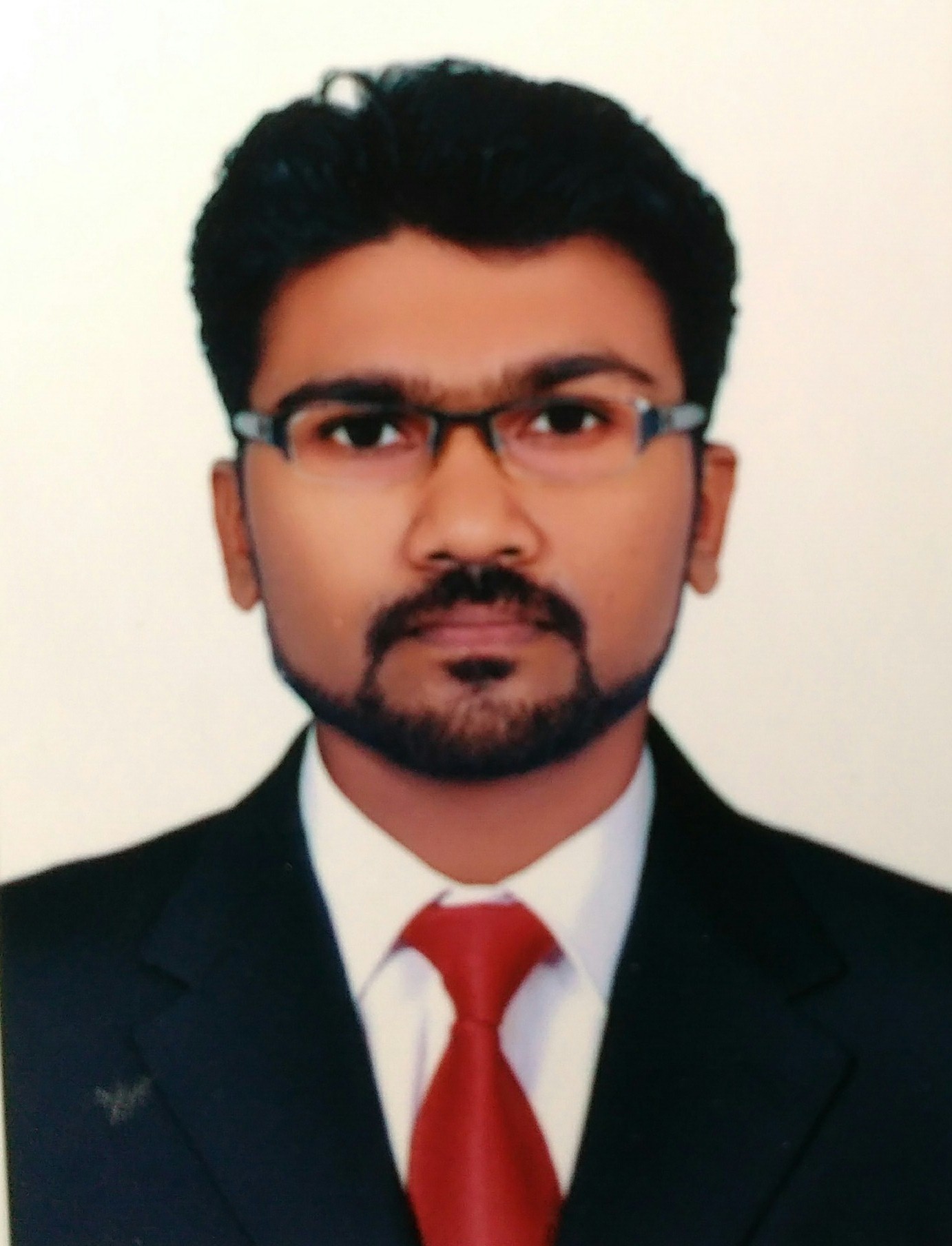 	                        SHAMNAS (MECHANICAL ENGINEER)                                                                 Shamans.375843@2freemail.com                             Whatsapp +971504753686 / +919979971283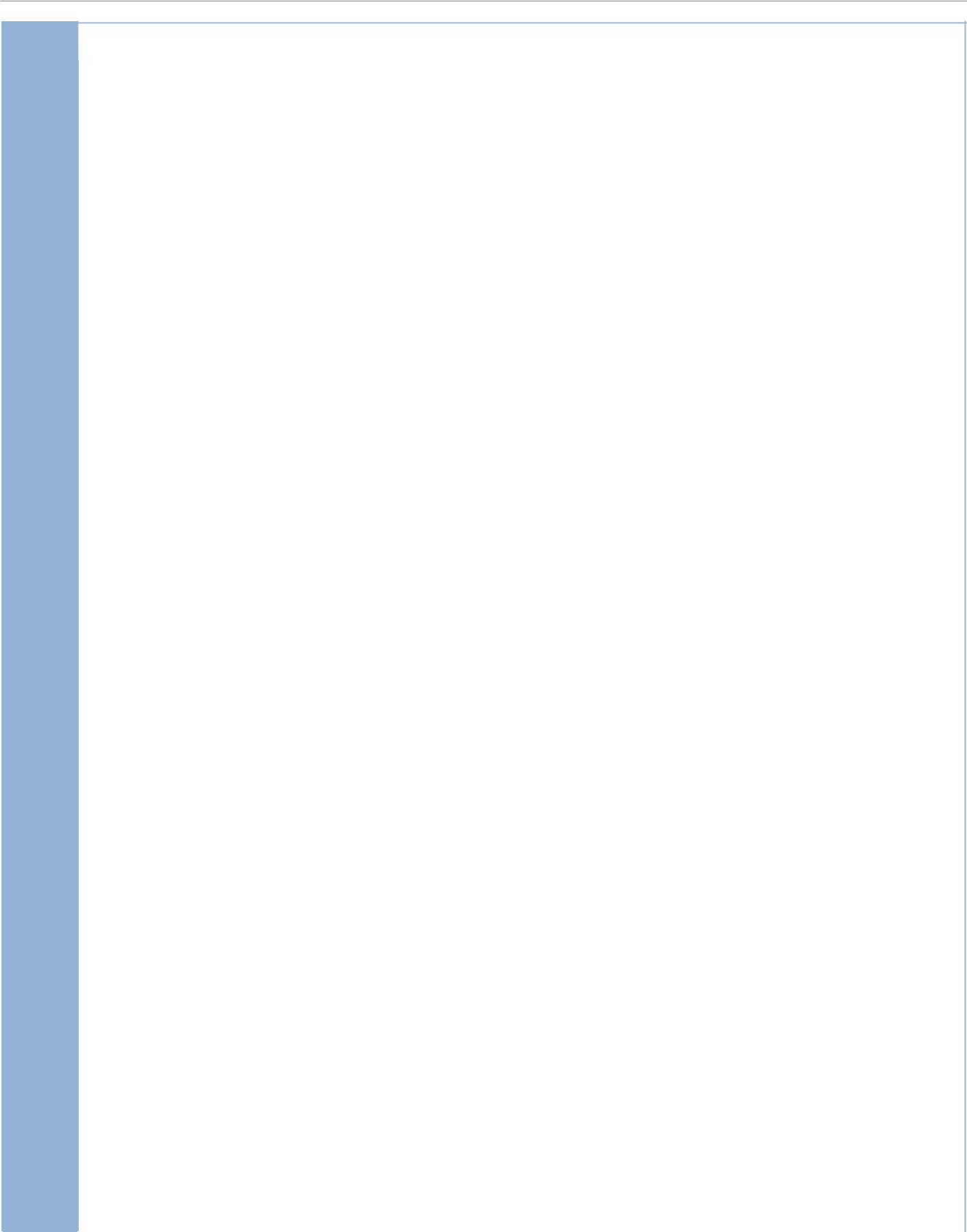   Objectives   To be an enthusiastic, successful, self-disciplined individual using my qualification   and abilities to its maximum potential in your reputed concern and play a creative role  for the company’s excellence. I would like to utilise the best of my creative & industrious abilities to enhance my career prospects and growth.  Experience                 MECHANICAL PROJECT  ENGINEER (4 Years )                 Travancore hydrotech,                  Panampally nagar, Cochin.                 From  AUGUST 2013 – SEPTEMPER 2017.   Responsibilities HandledPrepare the tender /Architecture drawing /Shop drawing and material submittals for consultant approval.In charge for overseeing all MEP works (mechanical, electrical and plumbing) and HVAC systems.Ensure the MEP work carried out is as per approved shop drawing and within the time frame and progress of the approve construction program.Ensure that installation, inspection and testing of all the MEP equipment , fittings and frame work implement meets the specification and consultant aprovements.Coordinate with project personal to ensure the deadlines ,procedures and other project requirement.Perform overall quality control of works and report regularly on project status.Schedule work execution.Coordinating all the sub vender and checking the quality  of material .Coordinating with other services like plumbing, fire and electrical workExecuting the project.Preparation of drawings.Heat Load calculation.Quantity and cost estimationDuct sizing and Pipe sizing.Co-ordinate with sub contractorsPreparation of monthly reports for the project.Time scheduling for the projectsMan power mobilizationPrepare and submit shop drawings for worksSupervision and Erection                   Main Projects HandledHycinth Hotel TrivandrumMarriott Hotel TrivandrumApollo Diamoro hotel Trivandrum                  Education                   ME –IN AERONAUTICAL ENGINEERING (JUL 2013)                                      NIET, COIMBATHOREANNA University, CHENNAI, TAMILNADU                    B TECH - IN MECHANICAL ENGINEERING (JUL 2011)                                     SCT College of engg,PappanamcodeKerala University, Trivandrum, Kerala.                        HIGHER SECONDARY EDUCATIONMBHSS Attingal, Kerala. State Board of kerala.Personal DataPASSPORT DETAILS           DeclarationI hereby declare that the above furnished details are true to the best of my knowledge and belief.Place	: TRIVANDRUM	SHAMNASDate	: 05/12/2017Date of Birth:10th August 1988Sex:MaleMarital status :Marital status :MarriedNationality:IndianLanguages:English,Malayalam,Tamil,HindiPlace of Issue:TrivandrumDate of Issue:26/05/2010Date of Expiry:25/05/2020